Job Description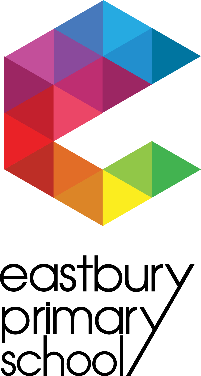 POSITION:  	SCHOOL SITE MANAGERReporting to:	School Business ManagerSCALE:	APT&C Scale 5 HOURS & PAY: 	35 Hours per week, 52 weeks per yearPURPOSE OF JOB:To maintain the school site working split shift hours (this may be negotiated)To maintain security of the Premises.To ensure Health & safety and statutory compliance of all buildings are kept compliantTo monitor the schools maintenance arrangements, including cleaning, grounds and repairs and carrying out cleaning/repair functions as required.To be responsible for school lettings working closely with Senior Finance OfficerTo supervise the school caretaking teamMAIN DUTIES:Premises Security & Site ManagementEnsure that buildings are secure and intruder alarms activated following vacation by staff and other users.Responsibility for ensuring the intruder alarm and fire alarm systems are updated and maintained.Ensure windows and doors are in good repair and informing the business manager of any window or door defects which may lead to a breach of security.Ensure school is open and adequately staffed by site staff for day to day school activities.Dealing with appropriate breaches of security and communicating to relevant staff or emergency services.Oversee any reasonable key requests and orders and distribute to stakeholders.Locking and unlocking external doors as required.Reactively monitor school CCTV system and undertake the relevant training to be able to assist with requests and down load footage when required.Ensure and co-ordinate weekly periodic testing of fire alarm system and ensure that lines to the Borough are functioning correctly.All premises/site staff to form part of the key holder list – to act as first point of contact.Maintenance of School Grounds and BuildingResponsibility for ensuring the premises and grounds are kept free of litter and are in general condition of tidiness.Supervise contractors and undertake regular site inspections monitoring their work.Ensure effective communication between staff, contractors and others as appropriate.Operating an agreed programme of planned maintenance (PPM).Ensure monthly testing of emergency alarms, lighting and record.Ensure the efficient operation of heating and lighting throughout the school is adequate and meets Health & Safety Requirements.Ensure maintenance of HVAC (Heating, Ventilation and Air Conditioning) systems are checked and monitored each day and ensuring there is adequate hot and cold water.  Maintain boiler rooms/ Roof areas/ Air Handling units/Extract systems/Air Condensers or Heat Recovery Units working to strict health and safety procedures as directed by the School Business Manager.Checking premises are at correct temperature at designated times via Individual Units/Control Panels or/and BMS system.Co-ordinate replacing lights, tubes, diffusers, starters where necessary.To be proactive and conscious of saving energy and money in the use of school utilitiesEnsure downpipes drains and gullies are free flowing and clean.Ensuring the gritting of entrances, steps and paths prior to any forecasted freezing weather.Ensure that stocks of grit/salt are maintained.Ensuring the removal of snow and other obstructions from main entrances, steps, paths.Preventing unauthorised/unsafe parking on school siteEnsuring fire doors are free of clutter and obstructionsCarry out any minor tarmac repairsSupport all Departments in putting up and taking down of external or internal equipment Co-ordinate and undertake any reasonable first line repairs as and when required.Plumbing work – repairing leaking pipes, simple installation work, such as plumbing in a new tap or replacing washer etc.Redecorating as appropriatePlastering work such as repairing cracked or broken plaster, e.g. making good damaged walls, following removal of shelving or similar fittingsFencing and boundary repairs e.g. mending broken fencing panels or stakes, repairing holes in chain link fencingGlazing work, such as replacing smaller windows, rebeading or re-puttying glass panes, internal and externalEnsure all stock is kept up to date and orderedPorterageUndertaking/arranging for safe storing and moving of items of furniture, equipment and provisions as requiredReceiving and directing as appropriate all deliveries for the schoolsKeeping up to date records, inventories and forms as requiredSetting up and packing away for all school events and examinations.Compliance of Health & SafetyEnsuring compliance by periodic inspection of all areasEnsuring appropriate signs and notices are displayedEnsuring hazards are removedEnsuring fire exits are accessible and firefighting equipment is correctly positioned and servicesEnsuring all staff are aware of their responsibilities as appropriate To be trained and respond as Fire Wardens for the SchoolUndertake weekly L8 Water testing or as requiredUndertake Weekly Fire Door checks/Ladder Checks or any other reasonable statutory requirement as directed by the School Business ManagerNotify appropriate agencies, via the School Business Manager, where there is a pest control problemCleaningRecording and setting up of systems for the monitoring of all cleaning in the premises.To undertake agreed cleaning/Janitorial tasks not included in the schools cleaning specification.To ensure all toilet areas remain clean and safe during the school day, replenishing toilet rolls, towels when required. Clean up incidences during the day including vomiting, spillages or any reactive janitorial tasks.Arrange and carry out emergency cleaning and removal of graffitiPerform litter picking duties, both inside and outside the school buildings during the school day to ensure the school remains tidy and safe for all students and staff.GeneralRequired to carry out all reasonable duties and responsibilities of the postCo-ordinate response to all Requests, verbal, email and Facilities Management systemEnsure Health and Safety requirements are met and recorded for Audit purposes.All employees are required to declare any conflict of interest that may arise before or during their employmentUndergo and meet school conditions for a satisfactory enhanced DBS checkMust comply with all equality legislation, policies and procedures; actively promoting ways of eradicating and challenging racism, prejudice and discrimination through the schools policies and proceduresTo have due regard for safeguarding and promoting the welfare of children and young people and to follow the child protection procedures adopted by Riverside SchoolTreating all information acquired through your employment, both formally and informally, in strict confidenceTo demonstrate a commitment to good customer careAny other duties of an appropriate level and nature will also be requiredPERSON SPECIFICATION – School Site ManagerKnowledgeSkills and ExperiencePersonal and Professional CompetenciesGood standard of English and MathsEssentialApplication formInterviewNVQ in site caretaking or equivalentDesirableCertificateExperience or demonstrable understanding of the day to day running of a school (security, heating, lighting and maintenance)EssentialApplication FormReferencesInterviewAbility to maintain records, information and data as appropriate and undertake administrative tasks, using a range of systemsEssentialApplication FormReferencesInterviewFamiliar with a wide variety of cleaning tools and equipment or be prepared to undertake training, the ability to follow instructions necessary to operate equipment and use materials relevant to their job.EssentialApplication FormReferencesInterviewKnowledge and understanding of Health and Safety issues. COSHH and relevant legislation.EssentialApplication FormReferencesInterviewA practical approach to problem solving.EssentialApplication FormReferencesInterviewPractical/handyperson skills necessary to undertake general building maintenance, minor repairs, some cleaning and porterage duties.EssentialApplication FormReferencesInterviewHave the ability for managing others, instructing and communicating expectations.EssentialApplication FormReferencesInterviewExperience of dealing with primary school children, members of the school community and public.DesirableApplication FormReferencesInterviewHold a valid full UK driving licenseDesirableApplication FormInterviewEnjoy working with, and the ability to relate well to childrenEssentialReferencesInterviewAbility to follow instructions, organise and prioritise workload.EssentialApplication FormReferencesInterviewAbility to be self-directed and motivated and work on own initiative.EssentialApplication FormReferencesInterviewAbility to communicate effectively with all members of the school community and have the ability to work effectively as a key member of the whole school team.EssentialApplication FormReferencesInterviewAbility to keep accurate records, both paper and electronically based.EssentialApplication FormReferencesInterviewReliable, punctual and the ability to work to deadlines.EssentialApplication FormReferencesInterviewTo take on key holding duties for the school/ be a named key holder and respond to emergency call outs.EssentialApplication FormReferencesInterviewBe ready to manage flexible working hours, to include occasional evening and weekend lettingsEssentialApplication FormInterviewWillingness to undertake further training and lead staff trainingEssentialApplication FormInterviewAwareness of professionalism – confidentiality, equal opportunities, promoting school vision and values.EssentialApplication FormInterviewAwareness of, and willingness to comply with, policies, risk assessments and procedures relating to e.g. safeguarding.EssentialApplication FormInterviewMandatory, enhanced DBSCheckExperience of Grounds maintenanceEssentialApplication FormInterview